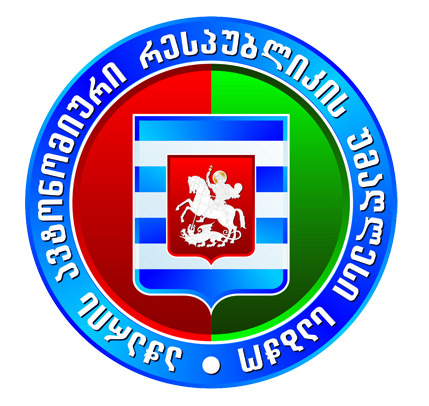 გადაწყვეტილება №49,,აჭარის ავტონომიური რესპუბლიკის უმაღლესი საბჭოს 2023 წლის საგაზაფხულო სესიაზე მინისტრის საათის (აჭარის ავტონომიური რესპუბლიკის უმაღლესი საბჭოს პლენარულ სხდომაზე სამინისტროს საქმიანობის შესახებ მთავრობის ცალკეული წევრის მოხსენების) განრიგის შესახებ“ აჭარის ავტონომიური რესპუბლიკის უმაღლესი საბჭოს ბიუროს 2023 წლის 27 თებერვლის №6 გადაწყვეტილებაში ცვლილების შეტანის შესახებ აჭარის ავტონომიური რესპუბლიკის უმაღლესი საბჭოს ბიურომ გადაწყვიტა:შევიდეს ცვლილება აჭარის ავტონომიური რესპუბლიკის უმაღლესი საბჭოს ბიუროს 2023 წლის 27 თებერვლის №6 გადაწყვეტილებაში ,,აჭარის ავტონომიური რესპუბლიკის უმაღლესი საბჭოს 2023 წლის საგაზაფხულო სესიაზე მინისტრის საათის (აჭარის ავტონომიური რესპუბლიკის უმაღლესი საბჭოს პლენარულ სხდომაზე სამინისტროს საქმიანობის შესახებ მთავრობის ცალკეული წევრის მოხსენება) გამართვის განრიგის შესახებ“ და მეოთხე გრაფა, ჩამოყალიბდეს შემდეგი რედაქციით: „                                                                                                                                                           				 “.აჭარის ავტონომიური რესპუბლიკისუმაღლესი საბჭოს თავმჯდომარე               				    დავით გაბაიძებათუმი,6 ივნისი, 2023 წელი№104აჭარის ავტონომიური რესპუბლიკის ჯანმრთელობისა და სოციალური დაცვის  მინისტრი12 ივნისი